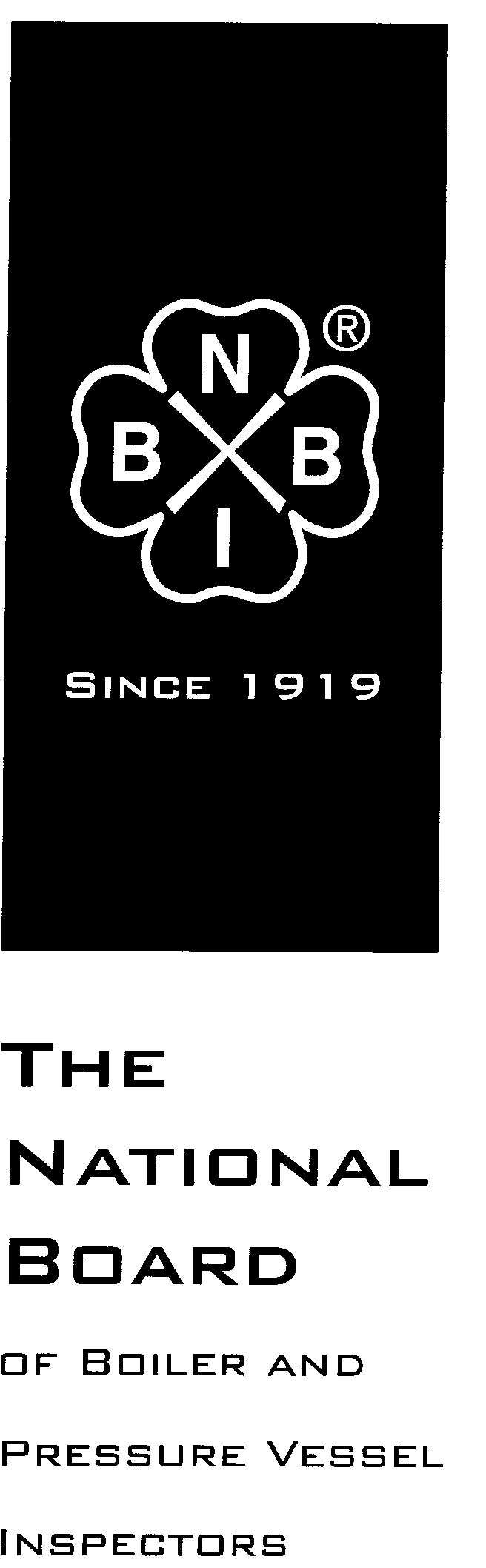 Date Distributed: April 9, 2018NATIONAL BOARDSUBGROUPGRAPHITE MINUTESMeeting of March 27th, 2018Columbus, OhioThese minutes are subject to approval and are for committee use only. They are not to be duplicated or quoted for other than committee use.The National Board of Boiler & Pressure Vessel Inspectors1055 Crupper AvenueColumbus, Ohio 43229-1183Phone: (614)888-8320FAX: (614)847-1828 Call to Order Acting Chair Mr. Aaron Viet called the meeting to order at 9:18 a.m.Introduction of Members and Visitors Mr. Viet asked all who were present to introduce themselves. The following people were in attendance:Andrew Stupica - memberMote Bost - memberChris Cary - memberAaron Viet - memberBryan Jones – memberFrancis Brown - memberJonathan Ellis – secretaryNolan Lee – visitorCaleb Krichbaum – visitorBrian Burns – visitorGary Scribner - visitorAnnouncementsMr. Andrew Stupica announced that Mr. Ed Soltow is no longer working in the graphite boiler industry, and has stepped down from the Graphite Subgroup. As he was the Chairman of the Subgroup, a new Chairman will need to be selected.Adoption of the AgendaMr. Viet moved to adopt the agenda as written. The motion was seconded and then approved unanimously.Approval of the Minutes of March 27th, 2018 MeetingThe minutes of the March 27th, 2018 meeting will be published on the National Board website, www.nationalboard.org.Review of RostersMembership NominationsMr. Ramkumar Selveraj will need to be replaced, but no decision was made on who will be nominated to replace him.Membership ReappointmentsThe group voted unanimously to nominate Mr. Greg Becherer for reappointment. Officer NominationsMr. Aaron Viet was voted to be the acting chair for this meeting. Mr. Viet then asked for a ballot to be sent out to the entire subgroup after the meeting to vote on a permanent chair for the subgroup. Mr. Viet and Mr. Stupica will be the two names on this ballot.NBIC BusinessFuture MeetingsJuly 17th and 18th  – Columbus, OhioTBD (most likely in November) – Columbus, OHAdjournmentMr. Viet adjourned the meeting at 1:33 p.m.Respectfully submitted,Jonathan EllisJonathan EllisNBIC SecretaryItem Number: NB15-2208NBIC Location: Part 3, S3No AttachmentGeneral Description: Investigate repair options for graphite block heat exchangersGeneral Description: Investigate repair options for graphite block heat exchangersGeneral Description: Investigate repair options for graphite block heat exchangersSubgroup: GraphiteTask Group: G. Becherer (PM) Meeting Action:  No new updates were presented at this meeting for this item, as Mr. Becherer was not present. Mr. Viet will get in touch with Mr. Becherer after the meeting to about progress on the item.Subgroup: GraphiteTask Group: G. Becherer (PM) Meeting Action:  No new updates were presented at this meeting for this item, as Mr. Becherer was not present. Mr. Viet will get in touch with Mr. Becherer after the meeting to about progress on the item.Subgroup: GraphiteTask Group: G. Becherer (PM) Meeting Action:  No new updates were presented at this meeting for this item, as Mr. Becherer was not present. Mr. Viet will get in touch with Mr. Becherer after the meeting to about progress on the item.Item Number: NB15-2209NBIC Location: Part 1No AttachmentGeneral Description: Develop guidance and requirements for installation of graphite pressure equipmentGeneral Description: Develop guidance and requirements for installation of graphite pressure equipmentGeneral Description: Develop guidance and requirements for installation of graphite pressure equipmentSubgroup: GraphiteTask Group: A. Stupica (PM)Meeting Action: This item was approved by Main Committee via letter ballot.Subgroup: GraphiteTask Group: A. Stupica (PM)Meeting Action: This item was approved by Main Committee via letter ballot.Subgroup: GraphiteTask Group: A. Stupica (PM)Meeting Action: This item was approved by Main Committee via letter ballot.Item Number: NB15-2210NBIC Location: Part 3No AttachmentGeneral Description: Reduce cementing requirements for plugging of tubesGeneral Description: Reduce cementing requirements for plugging of tubesGeneral Description: Reduce cementing requirements for plugging of tubesSubgroup: GraphiteTask Group: C. Cary (PM) Meeting Action: This item was at Main Committee letter ballot when this meeting took place. As there were multiple disapproval comments, the group discussed them and what they could do before the Jly meeting to prepare a new proposal to present to the Main committee at the July 2018 NBIC meeting. The group agreed that clarification needed be made for the “Twist Test”. The group will prepare a new proposal by May 1, and the proposal will be balloted up to Main Committee before the July NBIC meeting. Subgroup: GraphiteTask Group: C. Cary (PM) Meeting Action: This item was at Main Committee letter ballot when this meeting took place. As there were multiple disapproval comments, the group discussed them and what they could do before the Jly meeting to prepare a new proposal to present to the Main committee at the July 2018 NBIC meeting. The group agreed that clarification needed be made for the “Twist Test”. The group will prepare a new proposal by May 1, and the proposal will be balloted up to Main Committee before the July NBIC meeting. Subgroup: GraphiteTask Group: C. Cary (PM) Meeting Action: This item was at Main Committee letter ballot when this meeting took place. As there were multiple disapproval comments, the group discussed them and what they could do before the Jly meeting to prepare a new proposal to present to the Main committee at the July 2018 NBIC meeting. The group agreed that clarification needed be made for the “Twist Test”. The group will prepare a new proposal by May 1, and the proposal will be balloted up to Main Committee before the July NBIC meeting. Item Number: 17-165NBIC Location: Part 3, S3No AttachmentGeneral Description: Change reimpregnation of graphite to routine repairGeneral Description: Change reimpregnation of graphite to routine repairGeneral Description: Change reimpregnation of graphite to routine repairSubgroup: GraphiteTask Group: R. Selveraj (PM)Meeting Action: After discussing this item, the group decided to close it with no action as they did not recall why this needed to be addressed.Subgroup: GraphiteTask Group: R. Selveraj (PM)Meeting Action: After discussing this item, the group decided to close it with no action as they did not recall why this needed to be addressed.Subgroup: GraphiteTask Group: R. Selveraj (PM)Meeting Action: After discussing this item, the group decided to close it with no action as they did not recall why this needed to be addressed.Item Number: 17-166NBIC Location: Part 3, S3No AttachmentGeneral Description: Remove nozzle replacement and tube replacement from graphite routine repair listGeneral Description: Remove nozzle replacement and tube replacement from graphite routine repair listGeneral Description: Remove nozzle replacement and tube replacement from graphite routine repair listSubgroup: GraphiteTask Group: F. Brown (PM)Meeting Action: Mr. Francis Brown will have a proposal prepared for presentation at the July NBIC meeting. Subgroup: GraphiteTask Group: F. Brown (PM)Meeting Action: Mr. Francis Brown will have a proposal prepared for presentation at the July NBIC meeting. Subgroup: GraphiteTask Group: F. Brown (PM)Meeting Action: Mr. Francis Brown will have a proposal prepared for presentation at the July NBIC meeting. Item Number: 17-167NBIC Location: Part 3, S3No AttachmentGeneral Description: Clarify repair inspection requirements for machined only graphite partsGeneral Description: Clarify repair inspection requirements for machined only graphite partsGeneral Description: Clarify repair inspection requirements for machined only graphite partsSubgroup: GraphiteTask Group: A. VietMeeting Action: Discussion was held on the documentation and inspection requirements for machined graphite parts. Mr. Monte Bost and Mr. Viet will work together to create and present a proposal at the July meeting to address this item. Subgroup: GraphiteTask Group: A. VietMeeting Action: Discussion was held on the documentation and inspection requirements for machined graphite parts. Mr. Monte Bost and Mr. Viet will work together to create and present a proposal at the July meeting to address this item. Subgroup: GraphiteTask Group: A. VietMeeting Action: Discussion was held on the documentation and inspection requirements for machined graphite parts. Mr. Monte Bost and Mr. Viet will work together to create and present a proposal at the July meeting to address this item. 